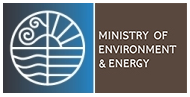 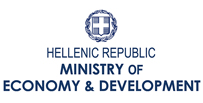 ΗΜΕΡΙΔΑ ΓΕΩΘΕΡΜΙΑΣΑίθουσα Σεμιναρίων,Κέντρο Ανανεώσιμων Πηγών και Εξοικονόμησης Ενέργειας 19ο χλμ Λεωφ. Μαραθώνος, 19009 Πικέρμι ΑττικήςΤρίτη 12 Σεπτεμβρίου 2017, ώρες 09:00 - 13:40Γλώσσα Ημερίδας: ΑγγλικάΦΟΡΜΑ ΕΓΓΡΑΦΗΣ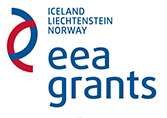 Όνομα –Επώνυμο:Ειδικότητα:Φορέας:Δ/νση:ΤηλέφωνοFax:Ε-mail: